和歌山県で執り行われました第７８回全国体育施設研究協議大会において、公益財団法人日本体育施設協会より、平成２９年度の体育施設功労者として、全国の体育・スポーツ施設で勤務する方の中から（公財）山形市体育協会「　森谷　勇治　氏　」が選ばれ表彰状を授与されました。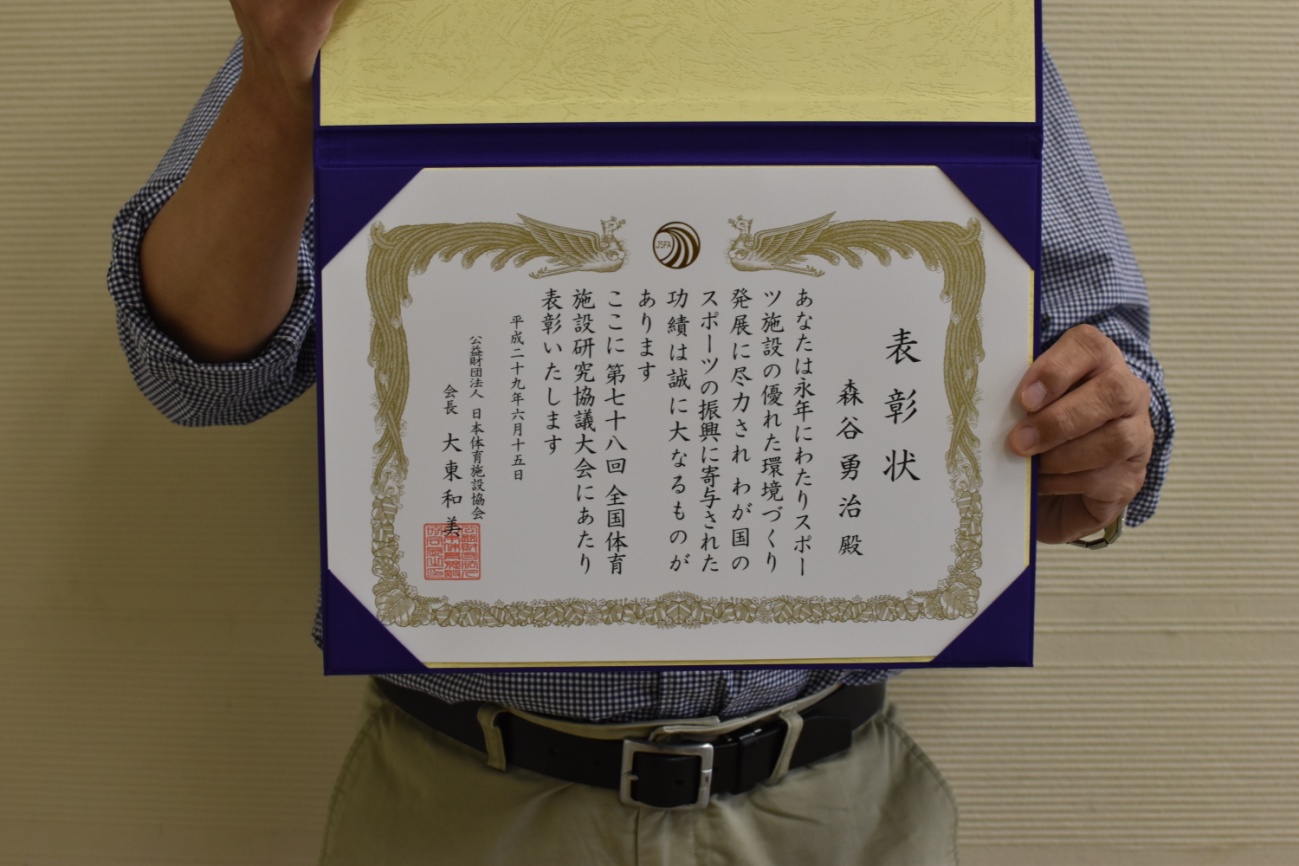 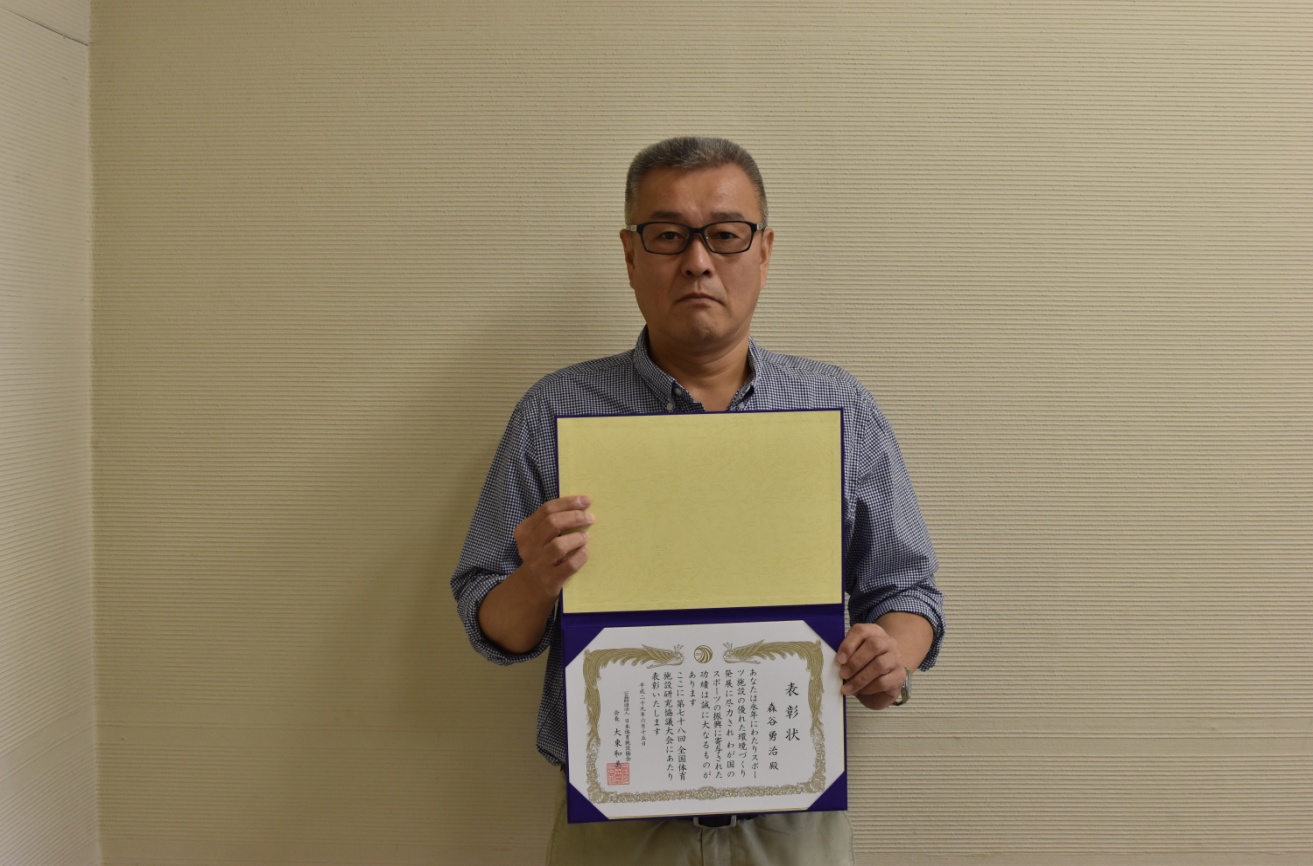 